anläßlich der Modellbauausstellungam 19. / 20. August 2023                        im „Haus der Begegnung“ in Waßmannsdorf (bei Berlin)Lieber Teilnehmer,der vom Modellsportclub HANS GRADE Berlin gestiftete Wanderpokal wird im Rahmen des Wettbewerbs zum vierten Mal verliehen. Prämiert werden soll die beste Darstellung des Themas: „Alle guten Dinge sind Drei“.Hierbei kann es sich um ein Einzelmodell wie auch um ein Diorama handeln. Auch wenn das Thema selbsterklärend ist, hier einige Beispiele:	- 3 Schornsteine					- 3 Flugmotoren	- 3 Räder/Achsen				            - Drei MusketiereDie für den Wanderpokal teilnehmenden Exponate können gleichzeitig am normalen Wettbewerb teilnehmen. Dies ist bei der Anmeldung anzugeben.Anmeldeschluß ist der 19. August 2023, 11.00 Uhr. Jede Person kann maximal eine Meldung abgeben. Teilnehmende Exponate müssen vom betreffenden Modellbauer persönlich gemeldet werden. Sollten mehrere Modellbauer an der Erstellung des Exponats beteiligt sein, muß mindestens einer von ihnen das Exponat melden. Diese Meldung zählt für jeden Modellbauer als eine Meldung. Eine diesbezüglich falsche Anmeldung führt zur Disqualifikation.Für jedes teilnehmende Exponat ist ein Startgeld in Höhe von 3,00 Euro zu entrichten.Der Veranstalter behält sich vor, Exponate, die gegen die guten Sitten verstoßen oder gewaltverherrlichend sind, vom Wettbewerb auszuschließen. Für etwaige Sachschäden übernimmt der Veranstalter keine Haftung.Die Bewertung wird von einer Jury ausgebildeter Schiedsrichter unter Ausschluß der Öffentlichkeit durchgeführt. Es gelten die Wettbewerbsrichtlinien des MSC Hans Grade Berlin. Für die Bewertung ist das beiliegende Formular auszufüllen und die Hinweise zu beachten.Die Siegerehrung wird am 20. August 2023, gegen 16.00 Uhr durchgeführt. Die siegreichen Exponate müssen bis zum Ende der Veranstaltungen in der Ausstellung verbleiben.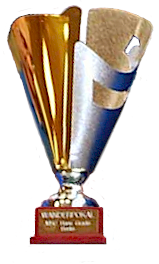 	Wettbewerbsinformationen	zum Wanderpokal	Alle guten Dinge sind Drei	aus dem zivilen und militärischen Bereich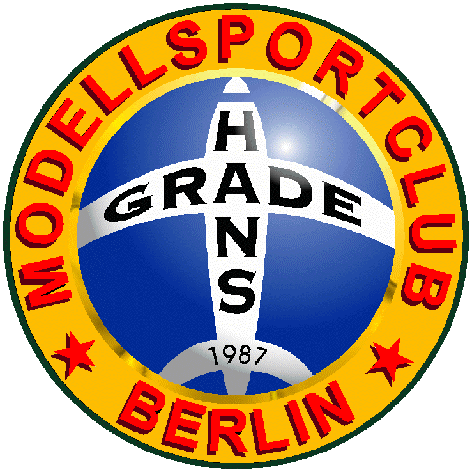 